Этих дней не смолкнет слава!9 мая  город Новосиль вместе со всей страной праздновал  День  Победы советского народа в Великой Отечественной войне.   Для каждого этот день - священная дата, которая стала символом   героизма, мужества и отваги, единства и сплоченности страны во имя Победы.Мероприятие началось  с митинга на  Аллее Славы, по окончании  колонна      «Бессмертного полка» с участниками митинга прошли по центральной улице   до городского парка. В шествии приняла участие колонна автопробега. 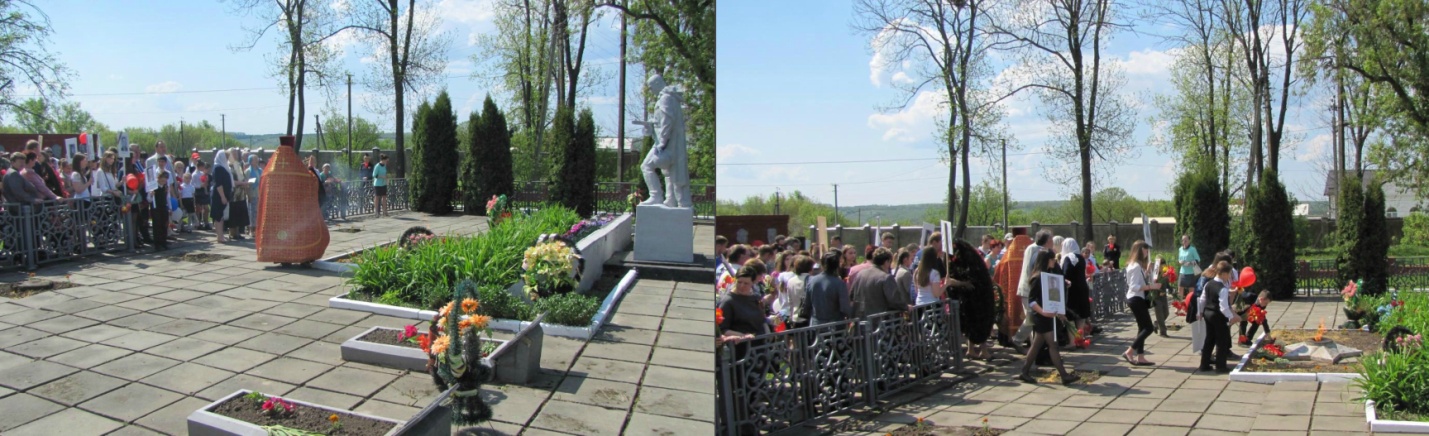 «Бессмертный полк» - ветераны, труженики тыла, «дети войны».   Жители несли фотографии героев, своих отцов, дедов, прадедов, внесших бесценный вклад в такую непростую, но такую Великую Победу.В парке культуры и отдыха прошёл тематический концерт «Этих дней не смолкнет слава!».   Собралось   достаточно много жителей,  гостей  г. Новосиль и Новосильского района.    Ни кто не остался равнодушным к столь значимому мероприятию.В праздничном концерте, приняли участие  коллективы: хор ветеранов,  руководитель Татьяна  Терещенкова,  аккомпаниатор  Анатолий  Терещенков,  вокальная  группа «Прудовские зори»,  руководитель  Владимир Алёхин, вокально-инструментальный ансамбль «Поиск» - руководитель Юрий Архипов, солисты: Валентина Белоцкая, Светлана Изюмова, Валерий Савин,  Антон Белоцкий.Детская вокальная группа «Родничок» - солисты:  Слободчикова Екатерина , Ченская  Даша, Родичева Кристина,  Годишевская  Алеся,  Махновская  Эсмиральда -  руководитель Светлана Изюмова.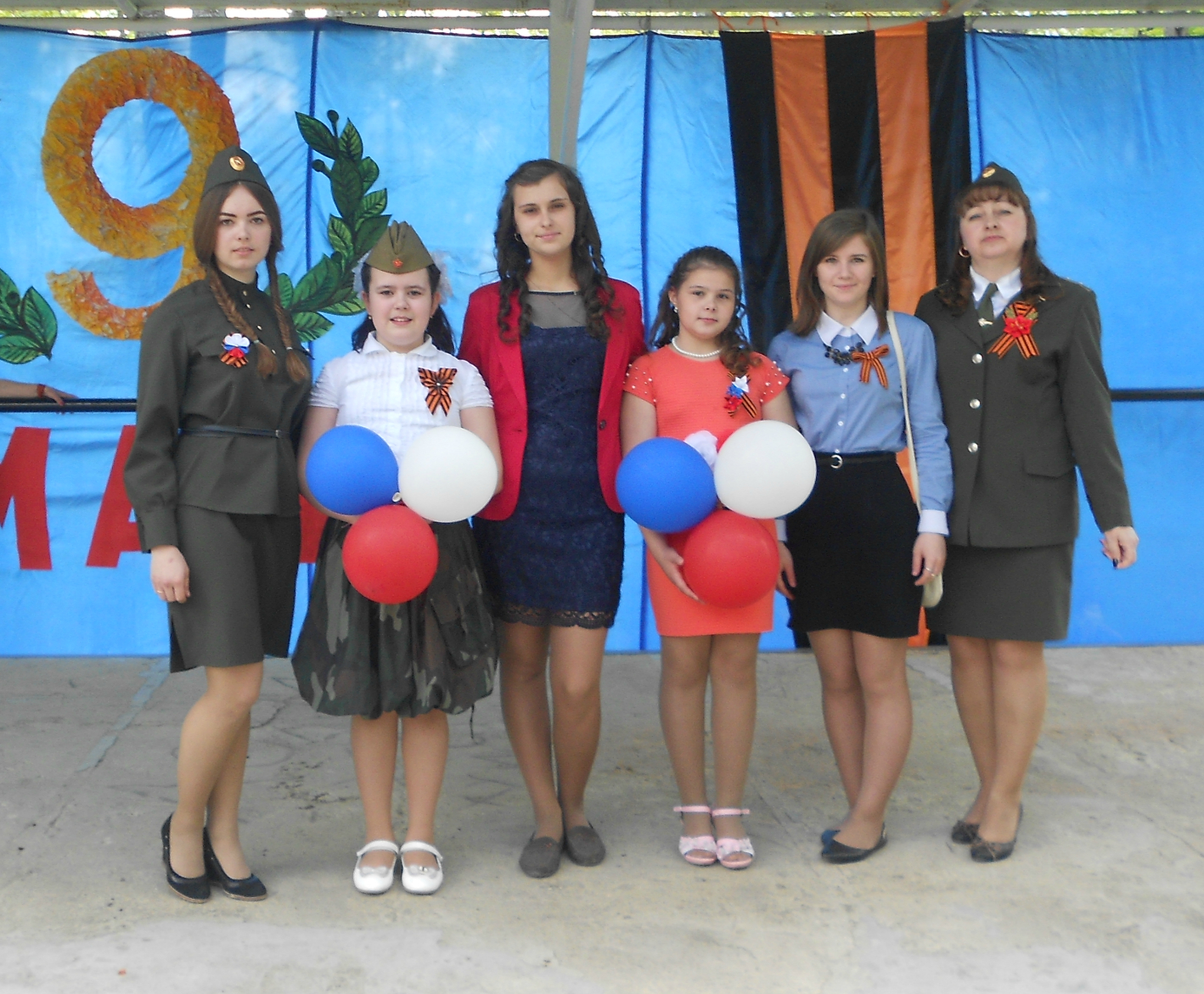 Чтецы: Владимир Тяпкин, Екатерина Прилепская, Елизавета Кулешова,так же танцевальные коллективы: «Витаминки», руководитель Лариса Паплик.«Задоринка»,  Голунский СДК,  руководитель Людмила  Бодиско,  танцевальный коллектив Новосильской средней школы и ДШИ, руководитель Татьяна Алёхина.Участниками праздника стала секция вольной борьбы Новосильской средней школы с показательным выступлением под руководством Владимира Тяпкина.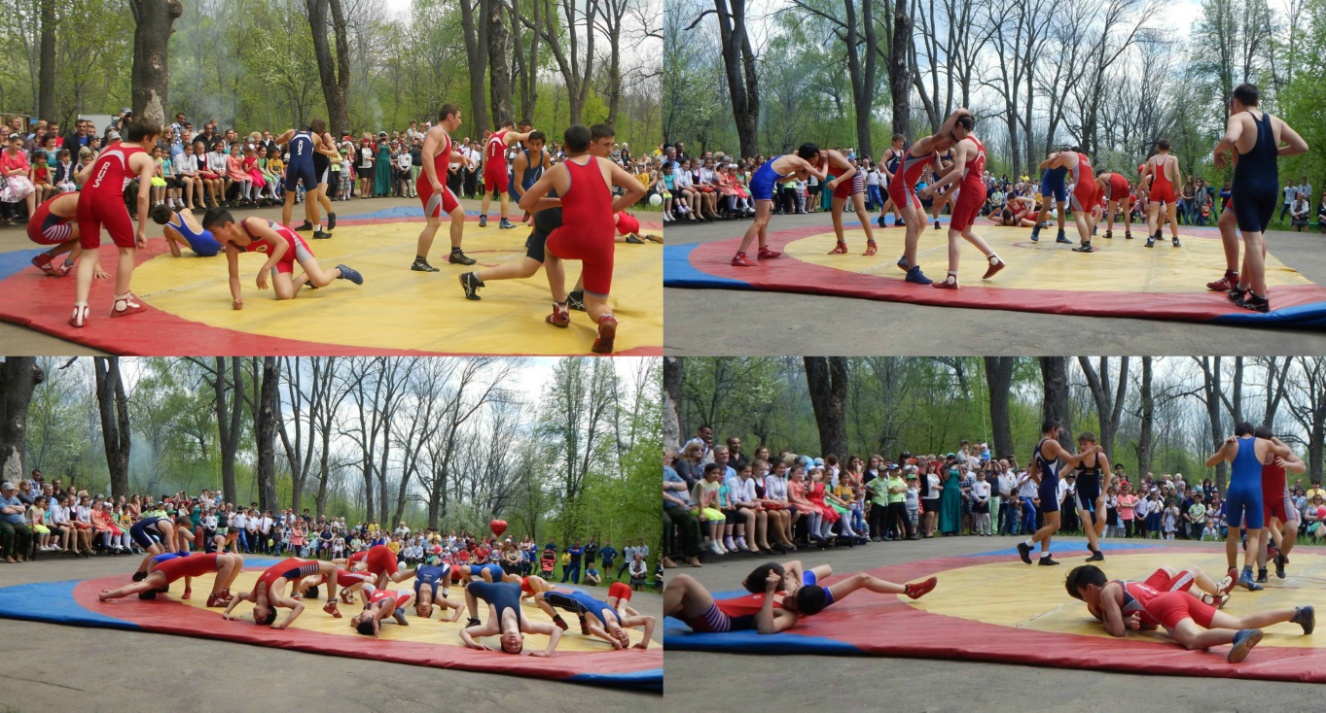 В завершении праздничного концерта прозвучала песня «Аист на крыше» и в небо взлетели шары и голуби, как символ Победы и мирного неба над головой!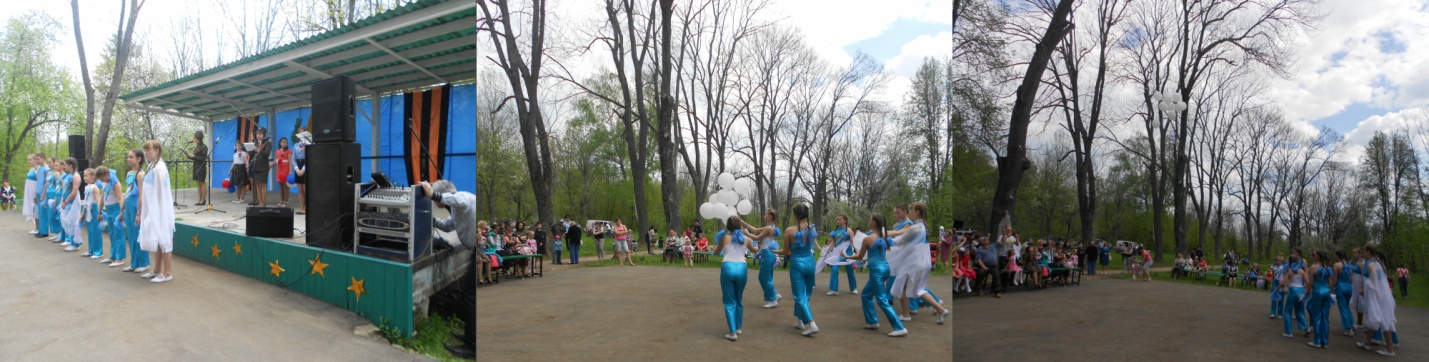 День 9 мая стал Днём Победы, большим праздником всего человечества.Мы говорим огромное спасибо нашим ветеранам за Победу, за активное участие в патриотическом воспитании молодежи. Поздравляем  всех с Днём Победы! Мирного неба, благополучия! Мы будем помнить, и знать какой ценой досталась эта Победа.Мероприятие подготовлено:  заведующей  отдела  организации досуга населения   Изюмовой С.Д.  и работниками Новосильского ЦДК.